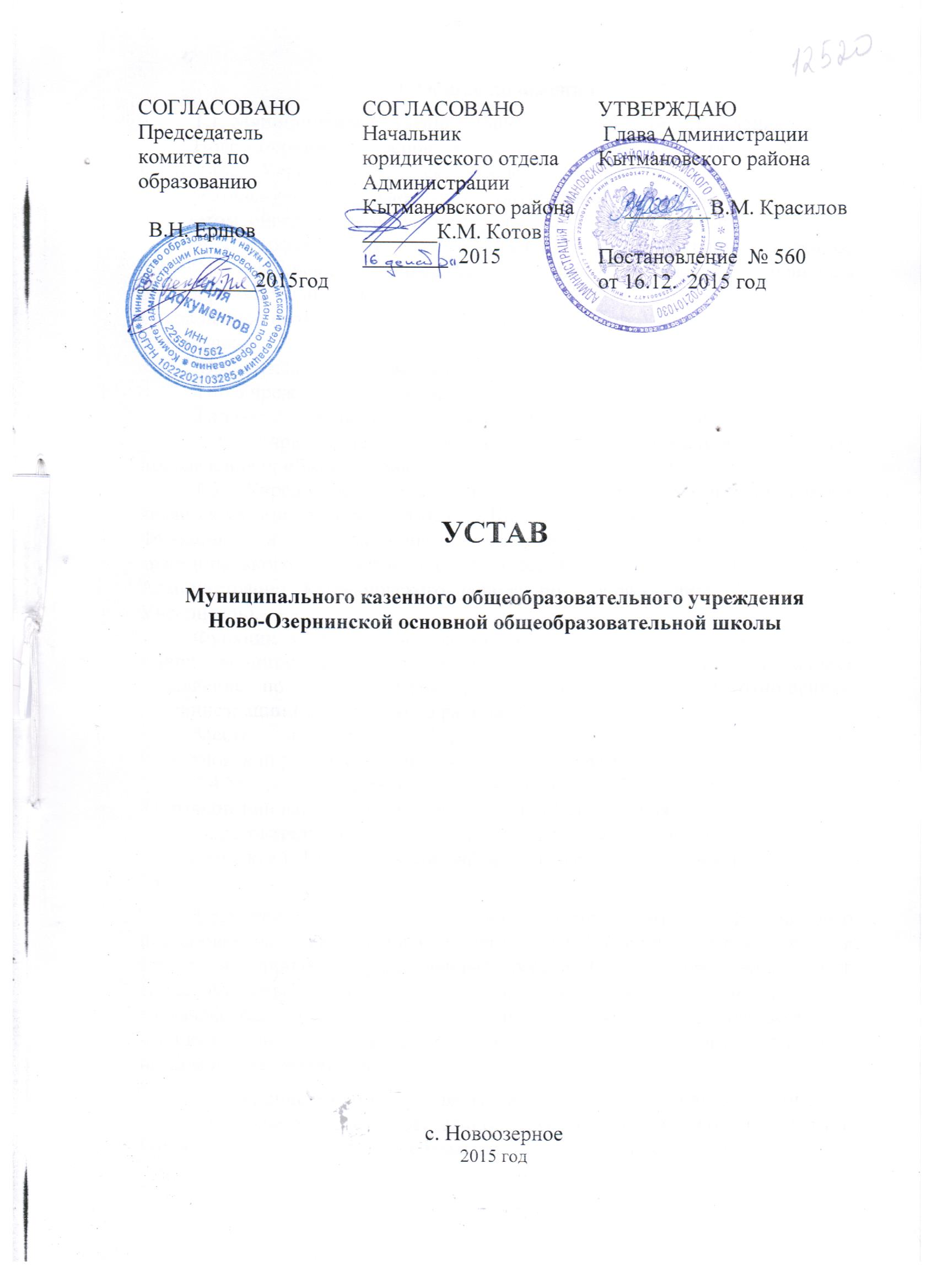 I. Общие положения1.1. Муниципальное казенное общеобразовательное учреждение Ново-Озернинская основная  общеобразовательная (в дальнейшем именуемое «Учреждение»)– некоммерческое учреждение, осуществляющее образовательную деятельность в соответствии с целью, задачами и предметом, определенными законодательством и настоящим Уставом.     Полное официальное наименование: Муниципальное казенное общеобразовательное учреждение Ново-Озернинская основная общеобразовательная школа.Сокращенное наименование: МКОУ Ново-Озернинская ООШ (в дальнейшем Учреждение). Организационно-правовая форма: учреждениеТип Учреждения:  казенноеТип образовательной организации: общеобразовательная организация	1.2. Учреждение является некоммерческой организацией и не ставит привлечение прибыли основной целью своей деятельности.1.3. Учредителем Учреждения и собственником его имущества является муниципальное образование Кытмановский район Алтайского края.Функции  и  полномочия  учредителя Учреждения  от имени  муниципального  образования Кытмановский  район  исполняет  Комитет  Администрации Кытмановского района по  образованию    (далее - Учредитель).Функции и полномочия собственника имущества Учреждения  от имени  муниципального образования  Кытмановский  район  исполняет  управление  по  экономическому развитию и имущественным отношениям Администрации Кытмановского района  (далее - Собственник). Место нахождения Учредителя: 659240 Алтайский край, Кытмановский район, с. Кытманово, ул. Советская,131.4.Место нахождения Учреждения: 659248, Алтайский край, Кытмановский район, с. Новоозерное, улица Центральная,13А. Образовательная деятельность осуществляется по адресу: 659248, Алтайский край, Кытмановский район, с. Новоозерное, улица Центральная,  13А.1.5.Учреждение является юридическим лицом, имеет свидетельство о постановке на учет в налоговом органе ИНН, свидетельство о внесении записи в единый государственный реестр ОГРН. Учреждение имеет самостоятельный баланс, счета в территориальном органе Федерального казначейства, может от своего имени приобретать и осуществлять имущественные и личные неимущественные права, нести обязанности, быть истцом и ответчиком в суде.Учреждение имеет печать, штамп и бланки со своим наименованием. 1.6. Право на ведение деятельности, установленной законодательством РФ, возникает у Учреждения с момента выдачи ему лицензии (разрешения). 1.7. Учреждение филиалов и представительств не имеет.II. Деятельность Учреждения2.1.  Предметом  деятельности  Учреждения  является  реализация  конституционного  права граждан Российской Федерации на получение общедоступного и бесплатного начального общего,  основного  общего  и  среднего  общего  образования  в  интересах  человека,  семьи, общества  и  государства;  обеспечение  охраны  и  укрепления  здоровья  и  создание благоприятных  условий  для  разностороннего  развития  личности,  в  том  числе возможности  удовлетворения  потребности  учащихся  в  самообразовании  и  получении дополнительного  образования;  обеспечение  отдыха  граждан,  создание  условий  для культурной, спортивной, и иной деятельности населения.2.2.  Целями  деятельности  Учреждения  является  осуществление  образовательной  деятельности по образовательным программам различных видов, уровней и направлений в соответствии с  пунктами  2.3, 2.4  настоящего  Устава,  осуществление деятельности в сфере воспитания, культуры,  физической  культуры  и  спорта,  охраны  и  укрепления  здоровья,  отдыха  и рекреации.2.3.  Основными видами, уровнями и подвидами деятельности Учреждения является:Общее образование:- Начальное общее образование- Основное общее образованиеДополнительное образование:- Дополнительное образование детей и взрослых.Реализация общеобразовательных программ следующих направленностей:Технической, естественнонаучной, физкультурно-спортивной, художественной, туристско-краеведческой, социально-педагогической.К  основным  видам  деятельности  Учреждения  также  относятся:предоставление психолого-педагогической, социальной помощи обучающимся, испытывающим трудности в освоении основных общеобразовательных программ, своем развитии и социальной адаптации;организация досуга и отдыха обучающихся во внеурочное и каникулярное время;организация медицинского обслуживания обучающихся в Учреждении в соответствии с договором с КГБУЗ «Кытмановская ЦРБ»;организация питания в Учреждении;организация работы группы продленного дня;сотрудничество с различными организациями по вопросам трудоустройства, организации отдыха, оздоровления и занятости обучающихся, профилактике безнадзорности и беспризорности;выявление семей, находящихся в социально-опасном положении, и оказание им содействия в обучении и воспитании детей;содействие деятельности общественных объединений обучающихся, родителей (законных представителей) несовершеннолетних обучающихся, осуществляемой в образовательной организации и не запрещенной законодательством Российской Федерации;организация научно-методической работы, инновационной деятельности, в том числе организация и проведение методических конференций, семинаров, стажерских практик.2.4. Учреждение вправе осуществлять, в том числе и за счет средств физических и юридических лиц, следующие виды деятельности, не являющиеся основными лишь постольку, поскольку это служит достижению цели, ради которой оно создано, приносящую доход деятельность:оказание копировально-множительных услуг, тиражирование учебных, учебно-методических, информационно-аналитических и других материалов;сдача в аренду особо ценного движимого и  недвижимого имущества в соответствии с законодательством Российской Федерации. Учреждение может осуществлять другие  виды  деятельности,  не  относящиеся  к основным:  услуги  в  сфере  культуры,  физической  культуры  и  спорта,  общественного питания, отдыха и оздоровления, консультационные услуги, услуг перевозки, различные виды работ: 	организация досуга молодежи, проведение культурно-массовых мероприятий; 	организация и проведение научно-практических семинаров и конференций;	реализация  дополнительных  общеобразовательных  программ  и  оказание дополнительных  образовательных  услуг  за  пределами  определяющих  его  статус образовательных программ на платной основе. 	К  реализации  дополнительных  образовательных  программ и  оказание дополнительных  образовательных  услуг  за  пределами  определяющих  его  статус образовательных программ на безвозмездной основе относится:1) оказание услуг, сопровождающих образовательный процесс:а) консультации для родителей с приглашением специалистов;б) сопровождение индивидуальных образовательных маршрутов;в) группы по адаптации детей к условиям школьной жизни;г) проведение стажировок, семинаров для педагогических кадров;д) проведение индивидуальных праздников и развлечений, организация экскурсий;е) клубы по интересам;ж)  лагерь с дневным пребыванием детей;2) оказание физкультурно-оздоровительных услуг:а) занятия в спортивных секциях;б) участие в оздоровительно-образовательных проектах;3)  оказание  услуг  в  сфере  коррекции  недостатков  в  физическом  и   (или) психическом развитии:а) консультации психолога;б) психологические тренинги;в) психологическое тестирование с комментариями и рекомендациями.2.5. Деятельность Учреждения регламентируется нормативными правовыми актами Российской Федерации, Алтайского края, администрации Кытмановского района, настоящим уставом и принимаемыми в соответствии с ним иными локальными нормативными актами Учреждения.Учреждение принимает локальные нормативные акты, содержащие нормы, регулирующие образовательные отношения, в пределах своей компетенции в соответствии с законодательством Российской Федерации.  Учреждение принимает локальные нормативные акты по основным вопросам организации и осуществления образовательной деятельности, в том числе регламентирующие правила приема обучающихся, режим занятий обучающихся, формы, периодичность и порядок текущего контроля успеваемости и промежуточной аттестации обучающихся, порядок и основания перевода и отчисления обучающихся, порядок оформления возникновения и прекращения отношений между Учреждением и обучающимися и (или) родителями (законными представителями) несовершеннолетних обучающихся.Разработка и утверждение программы развития осуществляется по согласованию с Учредителем.Органы и лица, компетентные вносить предложения о разработке локальных нормативных актов и представлять их проекты: директор Учреждения, заместитель директора школы, представители коллегиальных органов управления, выборных органов обучающихся, родителей (законных представителей) несовершеннолетних обучающихся и профессионального союза педагогических работников Учреждения, члены профсоюзного комитета Учреждения (при их наличии).Локальные нормативные акты Учреждения утверждаются приказом директора.При принятии локальных нормативных актов, затрагивающих права обучающихся и работников Учреждения, учитывается мнение Совета учащихся, общешкольного родительского комитета, иных органов коллегиального управления, указанных в пункте 3 Устава, к компетенции которых относится разработка и согласование локальных нормативных актов, а также в порядке и в случаях, которые предусмотрены трудовым законодательством, мнение профсоюзного комитета.Нормы локальных нормативных актов, ухудшающие положение обучающихся или работников Учреждения по сравнению с установленным законодательством об образовании, трудовым законодательством, либо принятые с нарушением установленного порядка, не применяются и подлежат отмене Учреждением.2.6. Учреждение обязано  ознакомить  несовершеннолетних  граждан  и  их  родителей  (законных предстателей)  с настоящим  Уставом,  лицензией  на  право  осуществления  образовательной деятельности,  свидетельством  о  государственной аккредитации, основными образовательными  программами,  реализуемыми в  Учреждении, другими документами, регламентирующими организацию образовательного процесса.III. Управление УчреждениемУправление Учреждением осуществляется в соответствии с  законодательством Российской Федерации, законодательством Алтайского края, муниципальными правовыми актами, настоящим Уставом и принимаемыми в соответствии с ними локальными нормативными актами на основе сочетания принципов единоначалия и коллегиальности.Единоличным исполнительным органом является директор Учреждения. Директор назначается Учредителем в соответствии с действующим трудовым законодательством на срок, который определяется Учредителем.Директор осуществляет текущее руководство деятельностью Учреждением.Компетенция директора Учреждения:осуществление действий без доверенности от имени Учреждения;выдача доверенности, совершение иных юридически значимых действий;открытие (закрытие) в установленном порядке счетов Учреждения; прием на работу работников, заключение с ними и расторжение трудовых договоров,  распределение должностных обязанностей;распределение обязанностей между своими заместителями, а в случае необходимости – передача им части своих полномочий в установленном  порядке;установление  штатного расписания Учреждения, разработка и утверждение правил внутреннего трудового распорядка Учреждения в соответствии с трудовым законодательством Российской Федерации, утверждение иных локальных нормативных актов;создание условий и организация дополнительного профессионального образования работников;организация приема обучающихся в Учреждение;организация проведения самообследования, обеспечение функционирования внутренней системы оценки качества образования;создание необходимых условий для охраны и укрепления здоровья, организации питания обучающихся и работников Учреждения;создание условий для занятия обучающимися физической культурой и спортом;создание условий для ведения официального сайта школы в сети "Интернет";материально-техническое обеспечение образовательной деятельности, оборудование помещений в соответствии с государственными и местными нормами и требованиями, в том числе в соответствии с федеральными государственными образовательными стандартами;предоставление Учредителю и общественности ежегодного отчета о поступлении и расходовании финансовых и материальных средств, а также отчета о результатах самообследования;приобретение бланков документов об образовании и (или) об обучении, медалей "За особые успехи в учении";ведение коллективных переговоров и заключение коллективных договоров;поощрение работников Учреждения;привлечение работников Учреждения к дисциплинарной и материальной ответственности в соответствии с законодательством Российской Федерации;решение иных вопросов, отнесенных законодательством Российской Федерации, уставом учреждения к компетенции директора школы.Директор Учреждения обязан:соблюдать при исполнении должностных обязанностей требования законодательства Российской Федерации и Алтайского края, нормативных правовых актов администрации Кытмановского района, устава Учреждения, коллективного договора, соглашений, локальных нормативных актов;обеспечивать эффективную деятельность Учреждения, организацию административно-хозяйственной, финансовой и иной деятельности Учреждения;обеспечивать планирование деятельности Учреждения с учетом средств, получаемых из всех источников, не запрещенных законодательством Российской Федерации;обеспечивать целевое и эффективное использование денежных средств Учреждения, а также имущества, переданного ей в оперативное управление в установленном порядке;обеспечивать своевременное и качественное выполнение всех договоров и обязательств Учреждения;обеспечивать работникам Учреждения безопасные условия труда, соответствующие государственным нормативным требованиям охраны труда, а также социальные гарантии в соответствии с законодательством Российской Федерации;создавать и соблюдать условия, обеспечивающие деятельность представителей работников, в соответствии с трудовым законодательством, коллективным договором, соглашениями;требовать соблюдения работниками Учреждения правил внутреннего трудового распорядка;обеспечивать выплату в полном размере заработной платы, пособий и иных выплат работникам Учреждения в соответствии с законодательством Российской Федерации, коллективным договором, правилами внутреннего трудового распорядка, трудовыми договорами;не разглашать сведения, составляющие государственную или иную охраняемую законом тайну, ставшие известными ему в связи с исполнением своих должностных обязанностей;обеспечивать выполнение требований законодательства Российской Федерации по гражданской обороне и мобилизационной подготовке;обеспечивать соблюдение законодательства Российской Федерации при выполнении финансово-хозяйственных операций, в том числе по своевременной и в полном объеме уплате всех установленных законодательством Российской Федерации налогов и сборов, а также представление отчетности в порядке и сроки, которые установлены законодательством Российской Федерации;представлять Учредителю проекты планов деятельности Учреждения и отчеты об исполнении этих планов в порядке и сроки, которые установлены законодательством Российской Федерации;обеспечивать выполнение всех плановых показателей деятельности Учреждения;обеспечивать своевременное  выполнение нормативных правовых актов и локальных нормативных актов учредителя;обеспечивать необходимые условия для учебы, труда и отдыха обучающихся;обеспечивать организацию и полноту охвата обучающихся горячим питанием и медицинским обслуживанием;представлять Учредителю в установленном порядке сведения о своих доходах, об имуществе и  обязательствах имущественного характера, а также о доходах,  об имуществе и обязательствах имущественного характера своих супруги (супруга) и несовершеннолетних детей;проходить аттестацию в порядке, установленном федеральными законами, нормативными правовыми актами Алтайского края и Учредителя;обеспечивать решение иных вопросов, которые не составляют исключительную компетенцию коллегиальных органов управления Учреждения, определенную настоящим уставом;выполнять иные  обязанности, предусмотренные законодательством Российской Федерации.Директор Учреждения имеет право на:получение своевременно и в полном объеме заработной платы;предоставление ему ежегодного оплачиваемого отпуска;повышение квалификации.3.3. Органами коллегиального управления Учреждения являются: общее собрание работников Учреждения; педагогический совет; общее Родительское собрание;родительский комитет;управляющий  совет;совет школьников.3.4.Общее  собрание  работников  Учреждения  Общее  собрание  работников  Учреждения  является  постоянно  действующим  высшим органом коллегиального управления.	Участниками  общего  собрания  работников  считаются  все  лица,  находящиеся  на оплачиваемой работе в Учреждении.	Общее собрание работников собирается по мере необходимости, но не реже  1  раза в год. Общее  собрание  работников  вправе  принимать  решения,  если  в  его  работе участвует  более  половины  сотрудников.  Решения  общего  собрания  работников  принимаются  простым  большинством голосов  присутствующих  на  собрании  сотрудников.  В  случае  равенства  голосов решающим  является  голос  председателя.  Решение  собрания  по  отдельным  вопросам, например,  по  вопросам  его  исключительной  компетенции,  может  приниматься большинством  2/3  голосов  его  членов,  присутствующих  на  заседании.  Процедура голосования определяется общим собранием работников.	Общее собрание работников действует бессрочно.	Общее  собрание  работников  может  собираться  по  инициативе  директора  или педагогического совета,  иных  органов, по  инициативе  не  менее четверти  членов  Общего собрания работников.	Общее  собрание  работников  избирает председателя,  который  выполняет  функции по  организации  работы  собрания  и  ведет  заседания,  секретаря,  который  выполняет функции по фиксации решений собрания.К компетенции общего собрания работников Учреждения относится:утверждение  правил  внутреннего  трудового  распорядка  Учреждения  по  представлению директора;заключение  коллективного  договора  между  администрацией  и работниками;рассмотрение  вопросов,  вынесенных  на  его  обсуждение  по  совместной инициативе администрации  и  профсоюзного комитета; принятие Устава и внесение в него изменений;принятие  решения  о  необходимости  заключения коллективного договора, изменения, дополнения коллективного договора и контроля его выполнения;выдвижение коллективных требований работников и избрание  полномочных представителей для участия  в разрешении коллективного трудового спора;рассмотрение  иных  вопросов  деятельности  Учреждения,  принятые  Общим  собранием работников к своему  рассмотрению, либо вынесенные на его рассмотрение Директором;обсуждение  вопроса  состояния  трудовой  дисциплины  в  Учреждении,  разработка рекомендаций  по ее укреплению;содействие  созданию  оптимальных  условий  для  организации  труда  и профессионального совершенствования работников.Общее собрание  работников,  рассматривающее  вопрос  об  объявлении  забастовки, считается правомочным,  если  на  нем  присутствует  более  половины  общего  числа работников  Учреждения.  Решение  считается  принятым,  если  за  него  проголосовало  более половины работников, присутствующих на собрании.	3.5.  Педагогический  совет  Учреждения 	Педагогический  совет  Учреждения  является  постоянно  действующим  органом коллегиального управления,  осуществляющим  общее  руководство  образовательным процессом. В педагогический совет входят все педагогические работники, работающие в Учреждении на основании трудового договора.Педагогический совет действует бессрочно, собирается  по  мере надобности, но  не реже  четырех  раз  в  год.  Заседание  совета  правомочно,  если  на  нем  присутствует  более половины членов педагогического совета.Педагогический совет  избирает председателя, секретаря,  который  выполняет  функции  по  фиксации  решений педагогического совета сроком на 1  год.	Решения  педагогического  совета  принимаются  открытым  голосованием  простым большинством  голосов,  присутствующих  на  заседании.  В  случае  равенства  голосов решающим является голос председателя.  Решения  педагогического  совета  имеют  обязательную  силу  для  всех педагогических работников Учреждения.	К компетенции педагогического совета  Учреждения относится:-реализация государственной политики по вопросам образования; -совершенствование организации образовательного процесса в Учреждении; -разработка  и  принятие  основных  и  дополнительных  образовательных  программ, учебных планов;-разработка и принятие программы развития Учреждения;-рассмотрение  и  принятие  по  представлению  директора  годового  плана  работы Учреждения;-рассмотрение,  принятие  учебных  программ  по  отдельным  учебным  предметам (учебным дисциплинам);-утверждение  перечня  учебников  и  учебных  пособий,  используемых  в образовательном  процессе  в  Учреждении,  в  соответствии  с  утвержденными  федеральными перечнями  учебников,  рекомендованных  или  допущенных  к  использованию  в образовательном  процессе  в  имеющих  государственную  аккредитацию  и  реализующих образовательные  программы общего  образования в образовательных учреждениях,  а также учебных  пособий,  допущенных  к  использованию  в  образовательном  процессе  в  таких образовательных учреждениях;-разработка  и  утверждение  методик образовательного  процесса  и  образовательных технологий,  используемых  в  Учреждении,  в  том  числе  дистанционных  образовательных технологий;-разработка  и  принятие  программ  научно-исследовательской  (опытно- экспериментальной)  деятельности  Учреждения,  его  структурных  подразделений,  отдельных педагогических работников;-разработка  и  принятие  положений,  определяющих  систему  текущего  контроля успеваемости,  формы,  порядок  и  периодичность промежуточной  аттестации обучающихся и других положений, регламентирующих учебно-воспитательный процесс в Учреждении;-принятие решений о переводе обучающихся в  следующий  класс, оставлении их на повторный год обучения, переводе на обучение по адаптированным образовательным программам в соответствии с рекомендациями психолого-медико-педагогической комиссии либо на обучение по индивидуальному учебному плану; -допуске обучающихся, завершивших обучение по образовательным программам  основного  общего    образования,  к  государственной итоговой аттестации, о выпуске обучающихся, завершивших обучение по образовательным программам  основного  общего  образования  и  прошедших государственную  итоговую  аттестацию,  отчислении  обучающегося  в  соответствии  с законодательством;-представление  педагогических  работников  Учреждения  к  награждению государственными  наградами  и  отраслевыми  знаками  отличия  в  сфере  образования  и науки;-осуществление  взаимодействия  с  родителями  (законными  представителями) обучающихся по вопросам организации образовательного процесса;-принятие решений о требованиях к одежде обучающихся.К  компетенции  педагогического  совета  могут  быть  отнесены  и  другие  вопросы  в соответствии с действующим законодательством, решениями Учредителя или настоящим Уставом.		3.6.Общее Родительское собрание	Общее Родительское собрание – коллегиальный орган общественного самоуправления, действующий в целях развития и совершенствования образовательного и воспитательного процесса, взаимодействия родительской общественности. Решения Родительского собрания рассматриваются на Педагогическом совете и при необходимости на Общем собрании Учреждения.В состав Родительского собрания входят все родители (законные представители) обучающихся Учреждения. Родительское собрание действует бессрочно. В необходимых случаях на заседание Родительского собрания приглашаются педагогические и другие работники учреждения, медицинский работник, представители общественных организаций, учреждений, представители Учредителя. Для ведения заседаний Общего  родительское собрание из своего состава выбирает председателя и секретаря сроком на 1  год. 	Общее Родительское собрание собирается не реже 1 раза в год. Заседания родительского собрания правомочны, если на них присутствует не менее половины всех родителей (законных представителей) учащихся. Решения  общего родительского собрания  работников  принимаются  простым  большинством голосов  присутствующих  на  собрании  родителей.  В  случае  равенства  голосов решающим  является  голос  председателя.  Решение  собрания  по  отдельным  вопросам, например,  по  вопросам  его  исключительной  компетенции,  может  приниматься большинством  2/3  голосов,  присутствующих  на  собрании.  Процедура голосования определяется общим собранием родителей.	К компетенции Общего собрания родителей (законных представителей) обучающихся Учреждения относится:- решение вопросов, связанных с участием родителей (законных представителей) в управлении Учреждением;- внесение предложений по вопросам совершенствования  образовательного процесса, форм и методов привлечения родительской общественности к активному участию в организации образовательного процесса, внеклассной и внешкольной работы, проведении массовых  мероприятий с обучающимися;- формирование положительного имиджа Учреждения среди родителей и населения; - создание условий для обмена положительным семейным опытом в вопросах воспитания и обучения детей, формирование родительского общественного мнения;оказание помощи педагогическим работникам в работе с неблагополучными семьями.       3. 7.  Родительский комитет:	Родительский комитет Учреждения (далее – Родительский комитет) – постоянный коллегиальный орган самоуправления, действующий в целях развития Учреждения, взаимодействия родительской общественности.		Родительский комитет планирует и организует деятельность родителей (законных представителей) обучающихся в Учреждении, с помощью педагогических работников Учреждения организуют педагогический «всеобуч» родителей (законных представителей) обучающихся. Собирает и обобщает предложения родителей (законных представителей) по улучшению учебно-воспитательного процесса в Учреждение. Родительский комитет готовит и проводит родительские собрания, конференции и другие мероприятия родителей (законных представителей) обучающихся, организуют выполнение принятых ими решений.		К компетенции Родительского комитета относится:проведение разъяснительной и консультативной работы среди родителей (законных представителей) обучающихся об их правах и обязанностях;оказание содействия в проведении мероприятий в Учреждении;контроль совместно с администрацией Учреждения организации качества питания обучающихся, медицинского обслуживания;участие в обсуждении локальных актов Учреждения по вопросам, входящим в компетенцию Родительского комитета;участие в организации безопасных условий осуществления образовательной деятельности, выполнения санитарно-гигиенических правил и норм;внесение предложений администрации, органам самоуправления Учреждения по совершенствованию организации жизнедеятельности Учреждения и получение информации о результатах их рассмотрения;заслушивание и получение информации от администрации, органов самоуправления Учреждения о деятельности Учреждения;организация постоянных или временных комиссий под руководством членов Родительского комитета для исполнения своих функций.	Члены родительского комитета избираются ежегодно на общем родительском собрании сроком на один год. Из состава родительского комитета избирается председатель и секретарь. На заседании Родительского комитета должно присутствовать не менее 2/3 его членов. Решения Родительского комитета принимаются большинством голосов открытым голосованием и оформляются протоколом, который подписывается председателем и секретарем. В  случае  равенства  голосов решающим  является  голос  председателя.  	3.8.Управляющий  совет  Учреждения  	Управляющий  совет  Учреждения,  является  коллегиальным  органом  самоуправления, осуществляющим  в  соответствии  с  настоящим  Уставом  решение  отдельных  вопросов, относящихся  к  компетенции  Учреждения  и  реализующим  принцип  демократического, государственно-общественного характера управления образованием.		Основными задачами деятельности Управляющего совета являются:- определение  основных  направлений  развития  Учреждения,  особенностей  его образовательной программы;- содействие обеспечению качества образовательных услуг;- повышение  эффективности  финансово-экономической  деятельности  Учреждения, стимулирование труда его работников, контроль целевого и рационального  расходования финансовых средств;- содействие  созданию  в  Учреждении оптимальных  условий  и  форм  организации образовательного процесса;- контроль соблюдения надлежащих условий обучения и воспитания, включая обеспечение безопасности, сохранение и укрепления здоровья обучающихся; - формирование общественного мнения о системе образования в Учреждении; - участие  в  формировании  и  принятии  социального  заказа  на  содержание образования и формирование образовательных программ и программ развития;- участие  в  разрешении  конфликтных  ситуаций  между  участниками образовательных отношений.	Компетенции Управляющего совета:	- согласовывает программу развития Учреждения;-согласовывает образовательную программу Учреждения; -содействует  созданию  в  Учреждении необходимых  условий  для  организации  питания, медицинского  обслуживания  обучающихся,  а  также  осуществляет  контроль  их соблюдения;-устанавливает  основные требования к одежде обучающихся;-содействует  деятельности  педагогических  организаций (объединений);-координирует  деятельность  общественных,  в  том  числе  детских  и  молодежных организаций (объединений).В сфере финансово-хозяйственной деятельности Управляющий совет: согласовывает по представлению директора Учреждения смету расходов,	полученных  от  уставной  приносящей  доходы  деятельности  и  иных внебюджетных источников;	содействует привлечению внебюджетных средств для обеспечения деятельности и развития Учреждения, определяет цели и направления их расходования;	согласовывает распределение по представлению директора Учреждения стимулирующие выплаты педагогическому персоналу Учреждения, вносит рекомендации по распределению стимулирующих выплат непедагогическому персоналу;	заслушивает  отчет  директора  Учреждения  по  итогам  учебного  и  финансового  года.  В случае  неудовлетворительной  оценки  отчета  Управляющий  совет  вправе  направить Учредителю  обращение,  в  котором  мотивирует  свою  оценку  и  вносит  предложения  по совершенствованию работы администрации Учреждения.	В  вопросах  взаимоотношений  участников  образовательных отношений  Управляющий совет:	рассматривает  жалобы  и  заявления  обучающихся,  родителей  (законных представителей) и принимает по ним решения;	ходатайствует  при  наличии  оснований  перед  Учредителем  о  расторжении трудового договора с директором Учреждения;	вносит Учредителю предложения о поощрении директора Учреждения; 	вносит директору Учреждения предложения о поощрении работников; 	согласует  решение  об  исключении  обучающегося  из  Учреждения, как меры дисциплинарного взыскания  (решение  об исключении  детей-сирот  и  детей,  оставшихся  без  попечения  родителей  (законных представителей), принимается с согласия органов опеки и попечительства);	регулярно  информирует  участников  образовательных отношений  о  своей деятельности и принимаемых решениях;представляет  интересы  Учреждения  в  рамках  своих  полномочий  в государственных, муниципальных  общественных и иных организациях.В  сфере  разработки  и  принятии  локальных  актов  Управляющий  совет согласует  локальные  акты,  в  пределах  своей  компетенции.  Рассматривает  иные вопросы, отнесенные к компетенции Управляющего Совета настоящим Уставом.	Решение Управляющего Совета носит рекомендательный характер.Совет избирается ежегодно на общем собрании сроком на три года. Председатель и его заместитель избираются на первом заседании. Управляющий Совет создается в составе не менее 5 человек и не более 10 членов с использованием процедур выборов, назначения и кооптации.С использованием процедуры выборов в Совет избираются представители родителей (законных представителей) обучающихся, учащихся, работников школы. Представитель учредителя (1 человек) в Совет назначается Учредителем. Кооптированных членов в Совете 1 человек – директор Учреждения.Управляющий совет  формируется  с  использованием  процедур выборов, назначения и кооптации.  Решение Управляющего Совета является полномочным, если за него проголосовало не менее 2/3 присутствующих на заседании при кворуме не менее 50 %. Решения Управляющего Совета, принятые в пределах его полномочий и в соответствии с законодательством, обязательны для администрации и всех членов коллектива.Управляющий совет имеет право:приглашать  на  заседания  Управляющего  совета  любых  участников образовательного  процесса  в  Учреждение для  получения  разъяснений,  консультаций, заслушивания отчетов по вопросам, входящим в компетенцию Управляющего совета;создавать  постоянные  и  временные  комиссии,  в  том  числе  с привлечением лиц, не являющихся членами Управляющего совета, для изучения вопросов,  входящих  в компетенцию  Управляющего  совета,  подготовки  проектов  решений  Управляющего совета, осуществления контроля их выполнения;выдвигать  от  своего  имени  педагогических  работников  и  обучающихся  для участия  в  конкурсах,  конференциях  и  иных мероприятиях;свободно  распространять  информацию  о  своей  деятельности  и принимаемых решениях.3.9. Совет школьниковФормой самоуправления обучающихся Учреждения является Совет школьников. Совет школьников состоит из 5 членов, избираемых ежегодно сроком на один год на общем собрании обучающихся 5-9 классов из числа кандидатур, выдвинутых на классных собраниях обучающихся 5-9 классов Учреждения.Для осуществления своей деятельности Совет школьников из своего состава избирает председателя Совета. Решение Совета школьников является полномочным, если за него проголосовало не менее 2/3 присутствующих на заседании при кворуме не менее 50 %. Решения Совета школьников, принятые в пределах его полномочий и в соответствии с законодательством, обязательны для всех членов школьного коллектива.Совет школьников:готовит и проводит собрания школьников;по согласованию с Педагогическим советом планирует и организует внеклассную и внешкольную работу обучающихся, утверждает план проведения важнейших школьных мероприятий;организует дежурство обучающихся, поддержание дисциплины и порядка в Учреждение;заслушивает отчеты о работе создаваемых Советом школьников комиссий;обсуждает вопросы поощрения и привлечения школьников к ответственности в соответствии с Уставом и локальными актами Учреждения.	3.10. Учреждение обладает следующими компетенциями: разработка  и  принятие  правил  внутреннего  распорядка обучающихся,  правил  внутреннего  трудового  распорядка,  иных локальных нормативных актов; материально-техническое  обеспечение  образовательной деятельности,  оборудование  помещений  в  соответствии  с государственными и местными нормами и требованиями, в том числе в соответствии  с  федеральными государственными образовательными Стандартами;предоставление учредителю и общественности ежегодного отчета о поступлении и расходовании финансовых и материальных средств, а также отчета о результатах самообследования; установление штатного расписания, если иное не установлено нормативными правовыми актами Российской Федерации; прием на работу работников, заключение с ними и расторжение трудовых договоров, если иное не установлено настоящим Федеральным законом, распределение должностных обязанностей, создание условий и организация работников;разработка  и  утверждение  образовательных  программ образовательной организации; разработка и утверждение по согласованию с  учредителем программы развития  образовательной  организации,  если  иное  не установлено настоящим Федеральным законом; использование и совершенствование методов обучения и воспитания, образовательных технологий, электронного обучения; проведение самообследования, обеспечение функционирования внутренней системы оценки качества образования; создание необходимых условий для охраны и укрепления здоровья,   питания  обучающихся и  работников образовательного Учреждения; создание условий для занятия обучающимися физической культурой и спортом;организация  научно-методической  работы,  в  том  числе организация и проведение научных и методических конференций, семинаров; обеспечение  создания  и  ведения  официального  сайта образовательного Учреждения в сети «Интернет»; иные вопросы в соответствии с законодательством Российской Федерации.3.11.Учреждение обязано  осуществлять  свою деятельность в соответствии с законодательством об образовании, в том числе: 1) обеспечивать реализацию в полном объеме образовательных программ,  соответствие  качества  подготовки  обучающихся установленным требованиям, соответствие применяемых форм, средств, методов  обучения  и  воспитания  возрастным,  психофизическим особенностям, склонностям, способностям, интересам и потребностям обучающихся; 2) создавать  безопасные  условия  обучения,  воспитания обучающихся, присмотра и ухода за обучающимися, их содержания в соответствии с установленными нормами, обеспечивающими жизнь и здоровье обучающихся, работников Учреждения;3) соблюдать права и свободы обучающихся, родителей (законных представителей)  несовершеннолетних  обучающихся,  работников Учреждения3.12.Образовательная  организация  несет  ответственность  в установленном законодательством Российской Федерации порядке за невыполнение или ненадлежащее выполнение функций, отнесенных к ее компетенции, за реализацию не в полном объеме образовательных программ в соответствии с учебным планом, качество образования своих выпускников, а также за жизнь и здоровье обучающихся, работников Учреждения. За нарушение или незаконное ограничение права  на  образование  и  предусмотренных законодательством  об образовании  прав  и  свобод  обучающихся,  родителей  (законных представителей)  несовершеннолетних  обучающихся,  нарушение требований  к  Учреждению и  осуществлению  образовательной деятельности Учреждение и ее должностные лица несут административную  ответственность  в  соответствии  с  Кодексом Российской Федерации об административных правонарушениях. 3.13. Правовой статус (права, обязанности и ответственность) административно-управленческого, педагогического, учебно-вспомогательного  и обслуживающего персонала в соответствии с Федеральным законом от 29.12.2012 № 273-ФЗ «Об образовании в Российской Федерации», Трудовым кодексом Российской Федерации закреплен в правилах внутреннего трудового распорядка, должностных инструкциях и в трудовых договорах с работниками.IV.Экономика Учреждения4.1. Источниками формирования имущества Учреждения являются имущество и денежные средства, переданные Учредителем, поступления от приносящей доход деятельности, безвозмездные пожертвования в денежной и имущественной форме, а также иные источники в соответствии с законодательством Российской Федерации. 4.2. В случае ликвидации Учреждения имущество, закрепленное за Учреждением на праве оперативного управления, оставшееся после удовлетворения требований кредиторов, а также имущество, на которое в соответствии с федеральными законами не может быть обращено взыскание по ее обязательствам, передается ликвидационной комиссией собственнику соответствующего имущества на цели развития образования.	4.3. Учреждение отвечает по своим обязательствам всем находящимся у неё на праве оперативного управления имуществом, в том числе приобретенным за счет доходов, полученных от приносящей доход деятельности, за исключением особо ценного движимого имущества, закрепленного за Учреждением собственником этого имущества или приобретенного Учреждением за счет средств, выделенных собственником его имущества, а также недвижимого имущества независимо от того, по каким основаниям оно поступило в оперативное управление Учреждения и за счет каких средств оно приобретено.	4.4. По обязательствам Учреждения, связанным с причинением вреда гражданам, при недостаточности имущества Учреждения, на которое в соответствии с вышеуказанным абзацем может быть обращено взыскание, субсидиарную ответственность несет собственник имущества Учреждения.	4.5. Учреждением может быть совершена крупная сделка только с предварительного согласия Учредителя.	4.6. Крупная сделка, совершенная с нарушением требований п. 4.4., может быть признана недействительной по иску Учреждения или её Учредителя, если будет доказано, что другая сторона в сделке знала или должна была знать об отсутствии предварительного согласия Учредителя Учреждения.V. Прекращение деятельности Учреждения5.1. Прекращение деятельности Учреждения юридического лица осуществляется в форме реорганизации или ликвидации, происходит путем реорганизации, слияния, присоединения, выделения, преобразования или ликвидации 5.2.Учреждение прекращает свою деятельность по решению Учредителя в порядке, установленном законодательством Российской Федерации. 5.3. Учредитель может своим решением временно приостановить работу Учреждения, а также аннулировать разрешение на его функционирование в случаях, если пребывание грозит  физическому и психическому здоровью детей и их эмоциональному благополучию. 5.4. Учреждение может быть реорганизовано по решению Учредителя, если это не влечет за собой нарушений обязательств Учреждения, или если Учредитель принимает эти обязательства на себя. 5.5. При ликвидации денежные средства и иные объекты собственности, принадлежащие Учреждению на правах оперативного управления, направляются на цели развития Кытмановского района. 5.6. В случае сокращения численности или штата работников, при ликвидации и реорганизации Учреждения уволенным работникам гарантируется соблюдение их прав согласно Трудового кодекса РФ. 5.7. При реорганизации или ликвидации Учреждения, осуществляемых, как правило, по окончании учебного года, Учредитель берет на себя ответственность за перевод детей в другие образовательные учреждения по согласованию с родителями (законными представителями). 5.8. Учреждение считается прекратившим свою деятельность с момента внесения записи в Единый государственный реестр юридических лиц.VI. Порядок изменения устава Изменения в устав Учреждения вносятся в порядке, установленном нормативным правовым актом администрации Кытмановского района.Изменения в устав вступают в силу после их утверждения учредителем и государственной регистрации в порядке, установленном законодательством РФ.